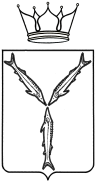 МИНИСТЕРСТВО ТРАНСПОРТА И ДОРОЖНОГО ХОЗЯЙСТВАСАРАТОВСКОЙ ОБЛАСТИП Р И К А Зот ________________№ _________________г. Саратов1. Изменить межмуниципальный маршрут регулярных перевозок пригородного сообщения № 291 «Саратов (Стадион Волга) – Сбродовка» следующим образом:1.1. Установить путь следования транспортных средств по межмуниципальному маршруту регулярных перевозок пригородного сообщения № 291 «Саратов (Стадион Волга) – Сбродовка»:в прямом направлении:– от начального остановочного пункта «Саратов (Стадион Волга)» по проспекту Энтузиастов, улице Крымская, Новоастраханскому шоссе, далее по автомобильной дороге «Р-22 «Каспий» автомобильная дорога М-4 «Дон» - Тамбов - Волгоград – Астрахань, подъезд к г. Саратов», далее по автомобильной дороге «Р-228 «Сызрань - Саратов – Волгоград», далее по автомобильной дороге «Автоподъезд к с. Рыбушка - п. Центральная усадьба совхоза «15 лет Октября», далее по автомобильной дороге через                 СНТ Ивановский в с. Сбродовка (по улице Садовая) до конечного остановочного пункта «Сбродовка»;в обратном направлении:– от конечного остановочного пункта «Сбродовка» по улице Садовая, далее по автомобильной дороге через СНТ Ивановский, далее по автомобильной дороге «Автоподъезд к с. Рыбушка - п. Центральная усадьба совхоза «15 лет Октября», по автомобильной дороге «Р-228 «Сызрань - Саратов – Волгоград», по автомобильной дороге «Р-22 «Каспий» автомобильная дорога М-4 «Дон» - Тамбов - Волгоград – Астрахань, подъезд к г. Саратов» в г. Саратов (по Новоастраханскому шоссе, улице Крымская, проспекту Энтузиастов) до конечного остановочного пункта «Саратов (Стадион Волга)».1.2. Отменить в пути следования транспортных средств по межмуниципальному маршруту регулярных перевозок пригородного сообщения № 291 «Саратов (Стадион Волга) – Сбродовка»  остановочный пункт «Поповка»;1.3. Переименовать в пути следования транспортных средств по межмуниципальному маршруту регулярных перевозок пригородного сообщения № 291 «Саратов (Стадион Волга) – Сбродовка» остановочный пункт «Дачи» в остановочный пункт «Дачи (СНТ Ивановский)»;1.4. Установить максимальное количество транспортных средств, которое допускается использовать для перевозок пассажиров и багажа по маршруту, в количестве транспортных средств (автобусов) малого класса – 1 единица и среднего класса – 1 единица.2. Отделу организации транспортного обслуживания всеми видами пассажирского транспорта, включая такси управления транспорта 
в течение 5 рабочих дней со дня издания настоящего приказа:2.1. Разместить на официальном сайте министерства транспорта и дорожного хозяйства области информацию об изменении межмуниципального маршрута;2.2. Внести изменения в сведения о данном маршруте в реестр межмуниципальных маршрутов регулярных перевозок в Саратовской области.3. Министерству информации и массовых коммуникаций Саратовской области опубликовать настоящий приказ.4. Контроль за исполнением настоящего приказа возложить на заместителя министра Куликова Е.А.Министр				                                                                       А.В. ПетаевПроект приказа министерства транспорта и дорожного хозяйства «Об изменении межмуниципального маршрута регулярных перевозок пригородного сообщения 
№ 291 «Саратов (Стадион Волга) – Сбродовка». Заключения по результатам независимой экспертизы и на соответствие антикоррупционному и антимонопольному законодательству принимаются в рабочее время с 29.01.2024 г. по 05.02.2024 года: на бумажном носителе – по адресу: г. Саратов, ул. 1-я Садовая, 104; электронной почтой – на адрес: GusenkovaAA@saratov.gov.ru; факсом - по номеру: 24-61-36. Телефон для справок по вопросам представления заключений по результатам независимой экспертизы:             24-61-34.Об изменении межмуниципального маршрута регулярных перевозок пригородного сообщения 
№ 291 «Саратов (Стадион Волга) – Сбродовка»В соответствии со статьей 12 Федерального закона от 13 июля 
2015 года № 220-ФЗ «Об организации регулярных перевозок пассажиров и багажа автомобильным транспортом и городским наземным электрическим транспортом в Российской Федерации и о внесении изменений в отдельные законодательные акты Российской Федерации», статьей 4 Закона Саратовской области от 28 марта 2016 года № 31-ЗСО «Об отдельных вопросах организации регулярных перевозок пассажиров и багажа автомобильным транспортом и городским наземным электрическим транспортом в Саратовской области» и постановлением Правительства Саратовской области от 13 апреля 2017 года № 180-П «О порядке установления, изменения и отмены межмуниципальных маршрутов регулярных перевозок на территории области», ПРИКАЗЫВАЮ: